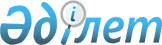 О внесении изменений и дополнения в решение районного маслихата от 20 декабря 2012 года № 10/70 "О районном бюджете на 2013-2015 годы"Решение Бейнеуского районного маслихата Мангистауской области от 09 июля 2013 года № 15/97. Зарегистрировано Департаментом юстиции Мангистауской области 15 июля 2013 года № 2269      Примечание РЦПИ.

      В тексте документа сохранена пунктуация и орфография оригинала.      В соответствии с Бюджетным Кодексом Республики Казахстан от 4 декабря 2008 года, Законом Республики Казахстан от 23 января 2001 года «О местном государственном управлении и самоуправлении в Республике Казахстан», решением Мангистауского областного маслихата от 2 июля 2013 года № 11/164 «О внесении изменений в решение областного маслихата от 7 декабря 2012 года № 7/77 «Об областном бюджете на 2013-2015 годы» (зарегистрировано в реестре государственной регистрации нормативных правовых актов за номером № 2266) и представлением департамента юстиции Мангистауской области от 7 июня 2013 года № 02-17-4971 «Об устранений нарушения закона» районный маслихат РЕШИЛ:



      1. Внести следующие изменения и дополнение в решение районного маслихата от 20 декабря 2012 года № 10/70 «О районном бюджете на 2013-2015 годы» (зарегистрировано в реестре государственной регистрации нормативных правовых актов за номером № 2189, опубликовано в газете «Рауан» 1 февраля 2013 года № 5 (2080)):



      в решении:



      пункт 1 изложить в следующей редакции: 



      «1. Утвердить районный бюджет на 2013-2015 годы согласно приложениям 1, 2 и 3, в том числе на 2013 год в следующих объемах:



      1) доходы – 5896471,5 тысяч тенге, в том числе:



      налоговые поступления – 1797518,7 тысяч тенге;



      неналоговые поступления – 9080,2 тысячи тенге;



      поступления от продажи основного капитала – 4191,0 тысяча тенге;



      поступления трансфертов – 4085681,6 тысяч тенге;



      2) затраты – 5961533,6 тысяч тенге;



      3) чистое бюджетное кредитование – 101977,0 тысяч тенге:



      бюджетные кредиты – 115351,0 тысяча тенге;



      погашение бюджетных кредитов – 13374,0 тысячи тенге;



      4) сальдо по операциям с финансовыми активами – 0 тенге:



      приобретение финансовых активов – 0 тенге;



      поступления от продажи финансовых активов государства – 0 тенге;



      5) дефицит (профицит) бюджета – -167039,1 тысяча тенге;



      6) финансирование дефицита (использование профицита) бюджета – 167039,1 тысяча тенге.»;



      в подпункте 1) пункта 2-2 цифры «92,7» заменить цифрами «97», в подпункте 4) цифры «92,4» заменить цифрами «97»;



      в пункте 3:



      в абзаце четвертом цифры «8899» заменить цифрами «8783»,



      в абзаце шестом цифры «5196» заменить цифрами «4779»,



      в абзаце седьмом цифры «23615» заменить цифрами «25514»,



      в абзаце десятом цифры «3262» заменить цифрами «3263»,



      в абзаце двенадцатом цифры «180075» заменить цифрами «452995»,



      в абзаце семнадцатом цифры «204072» заменить цифрами «204075»;



      дополнить абзацом двадцатым следующего содержания:



      «на увеличение штатной численности местных исполнительных органов – 17030 тысяч тенге.»;



      пункт 5 изложить в следующей редакции:



      «5. Установить за счет бюджетных средств гражданским служащим здравоохранения, социального обеспечения, образования, культуры и спорта, работающим в аульной (сельской) местности, согласно перечня должностей специалистов здравоохранения, социального обеспечения, образования, культуры и спорта, работающих в аульной (сельской) местности, определяемых местным исполнительным органом по согласованию с местным представительным органом, повышенные на 25 процентов должностные оклады и тарифные ставки по сравнению с окладами и ставками гражданских служащих, занимающихся этими видами деятельности в городских условиях.»;



      приложения 1, 2, 4, 5 к указанному решению изложить в новой редакции, согласно приложениям 1, 2, 3, 4 к настоящему решению.



      2. Настоящее решение вводится в действие с 1 января 2013 года.      Председатель сессии                     М. Кырымкулов      Секретарь

      районного маслихата                     А. Улукбанов

 

       «СОГЛАСОВАНО»

      Начальник государственного учреждения

      «Бейнеуский районный отдел экономики

      и финансов»:

      М.Нысанбаев

      09 июля 2013 г.

 

Приложение 1

к решению районного маслихата

от 9 июля 2013 года № 15/97 Бюджет района на 2013 год

Приложение 2

к решению районного маслихата

от 9 июля 2013 года № 15/97 Бюджет района на 2014 год

Приложение 3

к решению районного маслихата

от 9 июля 2013 года № 15/97 Перечень программ бюджета развития района направленных на реализацию бюджетных инвестиционных проектов (программ) на

2013 год

Приложение 4

к решению районного маслихата

от 9 июля 2013 года № 15/97 Перечень программ бюджета развития района направленных на реализацию бюджетных инвестиционных проектов (программ) на

2014 год
					© 2012. РГП на ПХВ «Институт законодательства и правовой информации Республики Казахстан» Министерства юстиции Республики Казахстан
				Кат
Кл
Пдк
Спк
Наименование
Сумма, тыс.тенге
1
2
3
1.ДОХОДЫ5 896 471,51Налоговые поступления1 797 518,701Подоходный налог468 262,02Индивидуальный подоходный налог468 262,003Социальный налог401 159,71Социальный налог401 159,704Hалоги на собственность899 972,01Hалоги на имущество848 096,03Земельный налог6 859,04Hалог на транспортные средства44 626,05Единый земельный налог391,005Внутренние налоги на товары, работы и услуги22 304,02Акцизы4 884,03Поступления за использование природных и других ресурсов9 363,04Сборы за ведение предпринимательской и профессиональной деятельности 8 010,05Налог на игорный бизнес47,008Обязательные платежи, взимаемые за совершение юридически значимых действий и (или) выдачу документов уполномоченными на то государственными органами или должностными лицами5 821,01Государственная пошлина5 821,02Неналоговые поступления9 080,201Доходы от государственной собственности6 838,21Поступления части чистого дохода государственных предприятий185,05Доходы от аренды имущества, находящегося в государственной собственности6 631,07Вознаграждения по кредитам, выданным из государственного бюджета22,202Поступления от реализации товаров (работ, услуг) государственными учреждениями, финансируемыми из государственного бюджета1 026,01Поступления от реализации товаров (работ, услуг) государственными учреждениями, финансируемыми из государственного бюджета1 026,004Штрафы, пени, санкции, взыскания, налагаемые государственными учреждениями, финансируемыми из государственного бюджета, а также содержащимися и финансируемыми из бюджета (сметы расходов) Национального Банка Республики Казахстан 1 216,01Штрафы, пени, санкции, взыскания, налагаемые государственными учреждениями, финансируемыми из государственного бюджета, а также содержащимися и финансируемыми из бюджета (сметы расходов) Национального Банка Республики Казахстан, за исключением поступлений от организаций нефтяного сектора 1 216,03Поступления от продажи основного капитала4 191,003Продажа земли и нематериальных активов4 191,01Продажа земли4 191,04Поступления трансфертов4 085 681,602Трансферты из вышестоящих органов государственного управления4 085 681,62Трансферты из областного бюджета4 085 681,6Фгр
Адм
Пр
Ппр
Наименование
Сумма, тыс. тенге
1
2
3
2. ЗАТРАТЫ5 961 533,601Государственные услуги общего характера226 335,0112Аппарат маслихата района (города областного значения)14 588,0001Услуги по обеспечению деятельности маслихата района (города областного значения)13 088,0002Создание информационных систем1 500,0122Аппарат акима района (города областного значения)105 750,0001Услуги по обеспечению деятельности акима района (города областного значения)104 550,0002Создание информационных систем1 200,0123Аппарат акима района в городе, города районного значения, поселка, аула (села), аульного (сельского) округа84 392,0001Услуги по обеспечению деятельности акима района в городе, города районного значения, поселка, аула (села), аульного (сельского) округа84 392,0Аппарат акима село Бейнеу28 541,0Аппарат акима Боранкульского сельского округа9 428,0Аппарат акима Самского сельского округа4 969,0Аппарат акима Ногайтинского сельского округа4 777,0Аппарат акима Турышского сельского округа5 205,0Аппарат акима Толепского сельского округа4 941,0Аппарат акима Акжигитского сельского округа5 245,0Аппарат акима Сынгырлауского сельского округа5 312,0Аппарат акима Есетского сельского округа5 625,0Аппарат акима Саргинского сельского округа5 250,0Аппарат акима село Тажен5 099,0459Отдел экономики и финансов района (города областного значения)21 605,0003Проведение оценки имущества в целях налогообложения1 193,0011Учет, хранение, оценка и реализация имущества, поступившего в коммунальную собственность2 215,0001Услуги по реализации государственной политики в области формирования и развития экономической политики, государственного планирования, исполнения бюджета и управления коммунальной собственностью района (города областного значения)18 197,002Оборона4 492,0122Аппарат акима района (города областного значения)4 492,0005Мероприятия в рамках исполнения всеобщей воинской обязанности4 492,003Общественный порядок, безопасность, правовая, судебная, уголовно-исполнительная деятельность2 912,0458Отдел жилищно-коммунального хозяйства, пассажирского транспорта и автомобильных дорог района (города областного значения)2 912,0021Обеспечение безопасности дорожного движения в населенных пунктах2 912,004Образование3 889 222,0123Аппарат акима района в городе, города районного значения, поселка, аула (села), аульного (сельского) округа514 090,0004Поддержка организаций дошкольного воспитания и обучения223 538,0Аппарат акима село Бейнеу165 632,0Аппарат акима Боранкульского сельского округа39 542,0Аппарат акима Толепского сельского округа2 570,0Аппарат акима Сынгырлауского сельского округа843,0Аппарат акима Есетского сельского округа4 311,0Аппарат акима Саргинского сельского округа10 640,0041Реализация государственного образовательного заказа в дошкольных организациях образования290 552,0Аппарат акима село Бейнеу188 560,0Аппарат акима Боранкульского сельского округа33 672,0Аппарат акима Толепского сельского округа10 248,0Аппарат акима Акжигитского сельского округа37 820,0Аппарат акима Сынгырлауского сельского округа7 320,0Аппарат акима Есетского сельского округа6 832,0Аппарат акима Саргинского сельского округа6 100,0464Отдел образования района (города областного значения)2 625 848,0009Обеспечение дошкольного воспитания и обучения6 052,0003Общеобразовательное обучение2 420 114,0006Дополнительное образование для детей73 824,0001Услуги по реализации государственной политики на местном уровне в области образования 17 140,0005Приобретение и доставка учебников, учебно-методических комплексов для областных государственных учреждений образования38 046,0007Проведение школьных олимпиад, внешкольных мероприятий и конкурсов районного (городского) масштаба10 037,0015Ежемесячная выплата денежных средств опекунам (попечителям) на содержание ребенка-сироты (детей-сирот), и ребенка (детей), оставшегося без попечения родителей8 783,0020Обеспечение оборудованием, программным обеспечением детей-инвалидов, обучающихся на дому522,0067Капитальные расходы подведомственных государственных учреждений и организаций51 330,0466Отдел архитектуры, градостроительства и строительства района (города областного значения)749 284,0037Строительство и реконструкция объектов образования749 284,006Социальная помощь и социальное обеспечение361 171,0451Отдел занятости и социальных программ района (города областного значения)336 107,0002Программа занятости78 780,0004Оказание социальной помощи на приобретение топлива специалистам здравоохранения, образования, социального обеспечения, культуры и спорта в сельской местности в соответствии с законодательством Республики Казахстан32 960,0005Государственная адресная социальная помощь72 000,0006Оказание жилищной помощи 22 492,0007Социальная помощь отдельным категориям нуждающихся граждан по решениям местных представительных органов99 445,0010Материальное обеспечение детей-инвалидов, воспитывающихся и обучающихся на дому1 597,0014Оказание социальной помощи нуждающимся гражданам на дому1 926,0016Государственные пособия на детей до 18 лет14 143,0017Обеспечение нуждающихся инвалидов обязательными гигиеническими средствами и предоставление услуг специалистами жестового языка, индивидуальными помощниками в соответствии с индивидуальной программой реабилитации инвалида2 433,0023Обеспечение деятельности центров занятости населения10 331,0451Отдел занятости и социальных программ района (города областного значения)25 064,0001Услуги по реализации государственной политики на местном уровне в области обеспечения занятости и реализации социальных программ для населения22 668,0011Оплата услуг по зачислению, выплате и доставке пособий и других социальных выплат2 396,007Жилищно-коммунальное хозяйство1 140 320,0123Аппарат акима района в городе, города районного значения, поселка, аула (села), аульного (сельского) округа78 989,0027Ремонт и благоустройство объектов в рамках развития сельских населенных пунктов по Дорожной карте занятости 202078 989,0458Отдел жилищно-коммунального хозяйства, пассажирского транспорта и автомобильных дорог района (города областного значения)197 468,0041Ремонт и благоустройство объектов в рамках развития сельских населенных пунктов по Программе занятости 2020197 468,0464Отдел образования района (города областного значения)176 538,0026Ремонт объектов в рамках развития сельских населенных пунктов по Дорожной карте занятости 2020176 538,0466Отдел архитектуры, градостроительства и строительства района (города областного значения)576 634,0003Проектирование, строительство и (или) приобретение жилья государственного коммунального жилищного фонда319 954,0004Проектирование, развитие, обустройство и (или) приобретение инженерно-коммуникационной инфраструктуры221 680,0058Развитие системы водоснабжения и водоотведения в сельских населенных пунктах35 000,0479Отдел жилищной инспекции района (города областного значения)6 483,0001Услуги по реализации государственной политики на местном уровне в области жилищного фонда6 483,0123Аппарат акима района в городе, города районного значения, поселка, аула (села), аульного (сельского) округа104 208,0008Освещение улиц населенных пунктов53 053,0Аппарат акима село Бейнеу52 820,0Аппарат акима Есетского сельского округа233,0009Обеспечение санитарии населенных пунктов28 668,0Аппарат акима село Бейнеу28 161,0Аппарат акима Боранкульского сельского округа507,0011Благоустройство и озеленение населенных пунктов22 487,0Аппарат акима село Бейнеу22 487,008Культура, спорт, туризм и информационное пространство142 928,0457Отдел культуры, развития языков, физической культуры и спорта района (города областного значения)71 918,0003Поддержка культурно-досуговой работы68 672,0009Проведение спортивных соревнований на районном (города областного значения) уровне795,0010Подготовка и участие членов сборных команд района (города областного значения) по различным видам спорта на областных спортивных соревнованиях2 451,0466Отдел архитектуры, градостроительства и строительства района (города областного значения)1 500,0011Развитие объектов культуры1 500,0457Отдел культуры, развития языков, физической культуры и спорта района (города областного значения)40 106,0006Функционирование районных (городских) библиотек40 106,0456Отдел внутренней политики района (города областного значения)21 222,0001Услуги по реализации государственной политики на местном уровне в области информации, укрепления государственности и формирования социального оптимизма граждан8 545,0003Реализация мероприятий в сфере молодежной политики12 677,0457Отдел культуры, развития языков, физической культуры и спорта района (города областного значения)8 182,0001Услуги по реализации государственной политики на местном уровне в области культуры, развития языков, физической культуры и спорта8 182,010Сельское, водное, лесное, рыбное хозяйство, особо охраняемые природные территории, охрана окружающей среды и животного мира, земельные отношения69 004,0459Отдел экономики и финансов района (города областного значения)14 641,0099Реализация мер по оказанию социальной поддержки специалистов14 641,0474Отдел сельского хозяйства и ветеринарии района (города областного значения)14 888,0001Услуги по реализации государственной политики на местном уровне в сфере сельского хозяйства и ветеринарии 10 748,0007Организация отлова и уничтожения бродячих собак и кошек2 140,0012Проведение мероприятий по идентификации сельскохозяйственных животных 2 000,0463Отдел земельных отношений района (города областного значения)7 372,0001Услуги по реализации государственной политики в области регулирования земельных отношений на территории района (города областного значения)7 372,0474Отдел сельского хозяйства и ветеринарии района (города областного значения)32 103,0013Проведение противоэпизоотических мероприятий32 103,011Промышленность, архитектурная, градостроительная и строительная деятельность32 256,0466Отдел архитектуры, градостроительства и строительства района (города областного значения)32 256,0001Услуги по реализации государственной политики в области строительства, улучшения архитектурного облика городов, районов и населенных пунктов области и обеспечению рационального и эффективного градостроительного освоения территории района (города областного значения)12 906,0015Капитальные расходы государственного органа 19 350,012Транспорт и коммуникации5 500,0458Отдел жилищно-коммунального хозяйства, пассажирского транспорта и автомобильных дорог района (города областного значения)5 500,0023Обеспечение функционирования автомобильных дорог5 500,013Прочие83 814,6469Отдел предпринимательства района (города областного значения)15 045,0001Услуги по реализации государственной политики на местном уровне в области развития предпринимательства и промышленности 9 045,0003Поддержка предпринимательской деятельности6 000,0123Аппарат акима района в городе, города районного значения, поселка, аула (села), аульного (сельского) округа49 915,6040Реализация мер по содействию экономическому развитию регионов в рамках Программы «Развитие регионов»49 915,6458Отдел жилищно-коммунального хозяйства, пассажирского транспорта и автомобильных дорог района (города областного значения)13 854,0001Услуги по реализации государственной политики на местном уровне в области жилищно-коммунального хозяйства, пассажирского транспорта и автомобильных дорог 13 854,0459Отдел экономики и финансов района (города областного значения)5 000,0012Резерв местного исполнительного органа района (города областного значения) 5 000,014Обслуживание долга22,2459Отдел экономики и финансов района (города областного значения)22,2021Обслуживание долга местных исполнительных органов по выплате вознаграждений и иных платежей по займам из областного бюджета22,215Трансферты3 556,8459Отдел экономики и финансов района (города областного значения)3 556,8006Возврат неиспользованных (недоиспользованных) целевых трансфертов3 556,83.ЧИСТОЕ БЮДЖЕТНОЕ КРЕДИТОВАНИЕ101 977,0Бюджетные кредиты115 351,010Сельское, водное, лесное, рыбное хозяйство, особо охраняемые природные территории, охрана окружающей среды и животного мира, земельные отношения115 351,0459Отдел экономики и финансов района (города областного значения)115 351,0018Бюджетные кредиты для реализации мер социальной поддержки специалистов115 351,0Погашение бюджетных кредитов13 374,05Погашение бюджетных кредитов13 374,001Погашение бюджетных кредитов13 374,01Погашение бюджетных кредитов, выданных из государственного бюджета13 374,04. САЛЬДО ПО ОПЕРАЦИЯМ С ФИНАНСОВЫМИ АКТИВАМИ0,0Приобретение финансовых активов0,0Поступления от продажи финансовых активов государства0,05. ДЕФИЦИТ (ПРОФИЦИТ) БЮДЖЕТА-167 039,16. ФИНАНСИРОВАНИЕ ДЕФИЦИТА (ИСПОЛЬЗОВАНИЕ ПРОФИЦИТА) БЮДЖЕТА167 039,1Поступление займов54 527,07Поступления займов54 527,001Внутренние государственные займы54 527,02Договоры займа54 527,0Погашение займов13 374,016Погашение займов13 374,0459Отдел экономики и финансов района (города областного значения)13 374,0005Погашение долга местного исполнительного органа перед вышестоящим бюджетом13 374,0Используемые остатки бюджетных средств125 886,1Кат
Кл
Пдк
Спк
Наименование
Сумма, тыс.тенге
1
2
3
1.ДОХОДЫ4 610 131,01Налоговые поступления1 904 920,001Подоходный налог507 759,02Индивидуальный подоходный налог507 759,003Социальный налог436 307,01Социальный налог436 307,004Hалоги на собственность931 125,01Hалоги на имущество873 862,03Земельный налог9 680,04Hалог на транспортные средства47 170,05Единый земельный налог413,005Внутренние налоги на товары, работы и услуги23 576,02Акцизы5 162,03Поступления за использование природных и других ресурсов9 897,04Сборы за ведение предпринимательской и профессиональной деятельности 8 467,05Налог на игорный бизнес50,008Обязательные платежи, взимаемые за совершение юридически значимых действий и (или) выдачу документов уполномоченными на то государственными органами или должностными лицами6 153,01Государственная пошлина6 153,02Неналоговые поступления7 545,001Доходы от государственной собственности5 808,01Поступления части чистого дохода государственных предприятий604,05Доходы от аренды имущества, находящегося в государственной собственности5 204,002Поступления от реализации товаров (работ, услуг) государственными учреждениями, финансируемыми из государственного бюджета676,01Поступления от реализации товаров (работ, услуг) государственными учреждениями, финансируемыми из государственного бюджета676,004Штрафы, пени, санкции, взыскания, налагаемые государственными учреждениями, финансируемыми из государственного бюджета, а также содержащимися и финансируемыми из бюджета (сметы расходов) Национального Банка Республики Казахстан 1 061,01Штрафы, пени, санкции, взыскания, налагаемые государственными учреждениями, финансируемыми из государственного бюджета, а также содержащимися и финансируемыми из бюджета (сметы расходов) Национального Банка Республики Казахстан, за исключением поступлений от организаций нефтяного сектора 1 061,03Поступления от продажи основного капитала4 430,003Продажа земли и нематериальных активов4 430,01Продажа земли4 430,04Поступления трансфертов 2 693 236,002Трансферты из вышестоящих органов государственного управления2 693 236,02Трансферты из областного бюджета2 693 236Фгр
Адм
Пр
Ппр
Наименование
Сумма, тыс. тенге
1
2
3
2. ЗАТРАТЫ4 610 131,001Государственные услуги общего характера228 264,0112Аппарат маслихата района (города областного значения)15 192,0001Услуги по обеспечению деятельности маслихата района (города областного значения)13 692,0002Создание информационных систем1 500,0122Аппарат акима района (города областного значения)119 744,0001Услуги по обеспечению деятельности акима района (города областного значения)118 544,0002Создание информационных систем1 200,0123Аппарат акима района в городе, города районного значения, поселка, аула (села), аульного (сельского) округа71 018,0001Услуги по обеспечению деятельности акима района в городе, города районного значения, поселка, аула (села), аульного (сельского) округа71 018,0Аппарат акима село Бейнеу11 847,0Аппарат акима Боранкульского сельского округа9 760,0Аппарат акима Самского сельского округа5 301,0Аппарат акима Ногайтинского сельского округа5 109,0Аппарат акима Турышского сельского округа5 537,0Аппарат акима Толепского сельского округа5 273,0Аппарат акима Акжигитского сельского округа5 577,0Аппарат акима Сынгырлауского сельского округа5 644,0Аппарат акима Есетского сельского округа5 957,0Аппарат акима Саргинского сельского округа5 582,0Аппарат акима село Тажен5 431,0459Отдел экономики и финансов района (города областного значения)22 310,0003Проведение оценки имущества в целях налогообложения1 510,0011Учет, хранение, оценка и реализация имущества, поступившего в коммунальную собственность1 112,0001Услуги по реализации государственной политики в области формирования и развития экономической политики, государственного планирования, исполнения бюджета и управления коммунальной собственностью района (города областного значения)19 688,002Оборона3 702,0122Аппарат акима района (города областного значения)3 702,0005Мероприятия в рамках исполнения всеобщей воинской обязанности3 702,003Общественный порядок, безопасность, правовая, судебная, уголовно-исполнительная деятельность4 280,0458Отдел жилищно-коммунального хозяйства, пассажирского транспорта и автомобильных дорог района (города областного значения)4 280,0021Обеспечение безопасности дорожного движения в населенных пунктах4 280,004Образование3 692 576,0123Аппарат акима района в городе, города районного значения, поселка, аула (села), аульного (сельского) округа255 868,0004Поддержка организаций дошкольного воспитания и обучения255 868,0Аппарат акима село Бейнеу173 107,0Аппарат акима Боранкульского сельского округа45 184,0Аппарат акима Толепского сельского округа10 685,0Аппарат акима Акжигитского сельского округа0,0Аппарат акима Сынгырлауского сельского округа4 843,0Аппарат акима Есетского сельского округа8 669,0Аппарат акима Саргинского сельского округа13 380,0464Отдел образования района (города областного значения)2 858 387,0009Обеспечение дошкольного воспитания и обучения6 149,0003Общеобразовательное обучение2 450 185,0006Дополнительное образование для детей75 221,0001Услуги по реализации государственной политики на местном уровне в области образования 17 615,0005Приобретение и доставка учебников, учебно-методических комплексов для областных государственных учреждений образования36 219,0007Проведение школьных олимпиад, внешкольных мероприятий и конкурсов областного масштаба10 739,0067Капитальные расходы подведомственных государственных учреждений и организаций262 259,0466Отдел архитектуры, градостроительства и строительства района (города областного значения)578 321,0037Строительство и реконструкция объектов образования578 321,006Социальная помощь и социальное обеспечение359 153,0451Отдел занятости и социальных программ района (города областного значения)334 753,0002Программа занятости43 554,0004Оказание социальной помощи на приобретение топлива специалистам здравоохранения, образования, социального обеспечения, культуры и спорта в сельской местности в соответствии с законодательством Республики Казахстан35 268,0005Государственная адресная социальная помощь96 300,0006Оказание жилищной помощи 24 066,0007Социальная помощь отдельным категориям нуждающихся граждан по решениям местных представительных органов108 823,0010Материальное обеспечение детей-инвалидов, воспитывающихся и обучающихся на дому1 709,0014Оказание социальной помощи нуждающимся гражданам на дому1 946,0016Государственные пособия на детей до 18 лет20 483,0017Обеспечение нуждающихся инвалидов обязательными гигиеническими средствами и предоставление услуг специалистами жестового языка, индивидуальными помощниками в соответствии с индивидуальной программой реабилитации инвалида2 604,0451Отдел занятости и социальных программ района (города областного значения)24 400,0001Услуги по реализации государственной политики на местном уровне в области обеспечения занятости и реализации социальных программ для населения21 837,0011Оплата услуг по зачислению, выплате и доставке пособий и других социальных выплат2 563,007Жилищно-коммунальное хозяйство106 486,0479Отдел жилищной инспекции7 540,0001Услуги по реализации государственной политики на местном уровне в области жилищного фонда7 540,0466Отдел архитектуры, градостроительства и строительства района (города областного значения)23 000,0004Проектирование, развитие, обустройство и (или) приобретение инженерно-коммуникационной инфраструктуры23 000,0123Аппарат акима района в городе, города районного значения, поселка, аула (села), аульного (сельского) округа75 946,0008Освещение улиц населенных пунктов36 375,0Аппарат акима село Бейнеу35 762,0Аппарат акима Есетского сельского округа613,0009Обеспечение санитарии населенных пунктов21 571,0Аппарат акима село Бейнеу21 571,0011Благоустройство и озеленение населенных пунктов18 000,0Аппарат акима село Бейнеу18 000,008Культура, спорт, туризм и информационное пространство148 195,0457Отдел культуры, развития языков, физической культуры и спорта района (города областного значения)83 462,0003Поддержка культурно-досуговой работы80 952,0009Проведение спортивных соревнований на районном (города областного значения) уровне690,0010Подготовка и участие членов сборных команд района (города областного значения) по различным видам спорта на областных спортивных соревнованиях1 820,0457Отдел культуры, развития языков, физической культуры и спорта района (города областного значения)35 915,0006Функционирование районных (городских) библиотек35 915,0456Отдел внутренней политики района (города областного значения)19 976,0001Услуги по реализации государственной политики на местном уровне в области информации, укрепления государственности и формирования социального оптимизма граждан9 143,0003Реализация мероприятий в сфере молодежной политики10 833,0457Отдел культуры, развития языков, физической культуры и спорта района (города областного значения)8 842,0001Услуги по реализации государственной политики на местном уровне в области культуры, развития языков, физической культуры и спорта 8 842,010Сельское, водное, лесное, рыбное хозяйство, особо охраняемые природные территории, охрана окружающей среды и животного мира, земельные отношения15 567,0474Отдел сельского хозяйства и ветеринарии района (города областного значения)8 651,0001Услуги по реализации государственной политики на местном уровне в сфере сельского хозяйства и ветеринарии 6 361,0007Организация отлова и уничтожения бродячих собак и кошек2 290,0463Отдел земельных отношений района (города областного значения)6 916,0001Услуги по реализации государственной политики в области регулирования земельных отношений на территории района (города областного значения)6 916,011Промышленность, архитектурная, градостроительная и строительная деятельность13 152,0466Отдел архитектуры, градостроительства и строительства района (города областного значения)13 152,0001Услуги по реализации государственной политики в области строительства, улучшения архитектурного облика городов, районов и населенных пунктов области и обеспечению рационального и эффективного градостроительного освоения территории района (города областного значения)13 152,012Транспорт и коммуникации5 350,0458Отдел жилищно-коммунального хозяйства, пассажирского транспорта и автомобильных дорог района (города областного значения)5 350,0023Обеспечение функционирования автомобильных дорог5 350,013Прочие33 406,0469Отдел предпринимательства района (города областного значения)9 353,0001Услуги по реализации государственной политики на местном уровне в области развития предпринимательства и промышленности 9 353,0458Отдел жилищно-коммунального хозяйства, пассажирского транспорта и автомобильных дорог района (города областного значения)14 053,0001Услуги по реализации государственной политики на местном уровне в области жилищно-коммунального хозяйства, пассажирского транспорта и автомобильных дорог 14 053,0459Отдел экономики и финансов района (города областного значения)10 000,0012Резерв местного исполнительного органа района (города областного значения) 10 000,03.ЧИСТОЕ БЮДЖЕТНОЕ КРЕДИТОВАНИЕ0,0Бюджетные кредиты0,0Погашение бюджетных кредитов0,04. САЛЬДО ПО ОПЕРАЦИЯМ С ФИНАНСОВЫМИ АКТИВАМИ0,0Приобретение финансовых активов0,0Поступления от продажи финансовых активов государства0,05. ДЕФИЦИТ (ПРОФИЦИТ) БЮДЖЕТА0,06. ФИНАНСИРОВАНИЕ ДЕФИЦИТА (ИСПОЛЬЗОВАНИЕ ПРОФИЦИТА) БЮДЖЕТА0,0Поступление займов0,0Погашение займов0,0Используемые остатки бюджетных средств0,0Ф.Г
Адм
Пр.
Наименование
4Образование466Отдел архитектуры, градостроительства и строительства района (города областного значения)037Строительство и реконструкция объектов образования7Коммунальное хозяйство466Отдел архитектуры, градостроительства и строительства района (города областного значения)003Проектирование, строительство и (или) приобретение жилья государственного коммунального жилищного фонда004Проектирование, развитие, обустройство и (или) приобретение инженерно-коммуникационной инфраструктуры058Развитие системы водоснабжения и водоотведения в сельских населенных пунктах8Культура, спорт, туризм и информационное пространство466Отдел архитектуры, градостроительства и строительства района (города областного значения)011Развитие объектов культурыФ.ГАдмПр.Наименование4Образование466Отдел архитектуры, градостроительства и строительства района (города областного значения)037Строительство и реконструкция объектов образования7Коммунальное хозяйство466Отдел архитектуры, градостроительства и строительства района (города областного значения)004Проектирование, развитие, обустройство и (или) приобретение инженерно-коммуникационной инфраструктуры